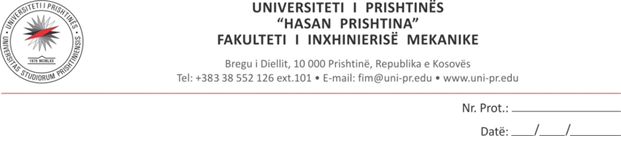 Nr. Prot. _____________	Datë:         RAPORTI PËR APROVIMIN, FORMIMIN E KOMISIONIT DHE MBROJTJEN E PUNIMIT TË DIPLOMËS SË BACHELORITNë bazë të kërkesës së studentit:  ID:  ,të datës: , numër protokolli: ,departamenti i   në mbledhje e mbajtur me datë:  aprovon kërkesën për lejimin e  punimit të  diplomës bachelor me titull:         Mentori: Prishtinë,                        Shefi i departamentit: Në mbledhjen e datës: , departamenti i , propozon komisionin e mbrojtjes me këtë përbërje:1. 2. 3. Prishtinë,                    Shefi i departamentit: RAPORTI I MBROJTJES PËR PUNIMIN E DIPLOMËS SË BACHELORITMe datë: , u organizua mbrojtja e punimit të  diplomës së bachelorit. Vlerësimi përfundimtar:                                                                                                     Nënshkrimet e komisionit:                                                                                      1.                                                                                       2. Më datë:  Prishtinë                               3. 